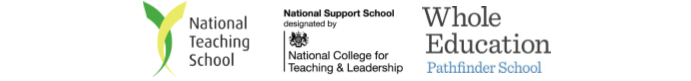 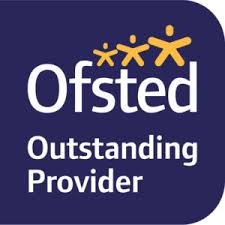 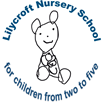 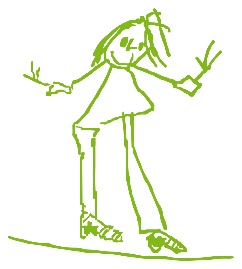 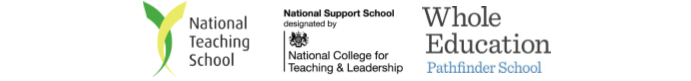 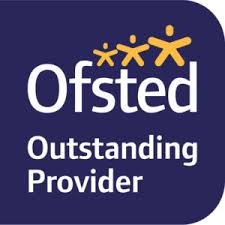 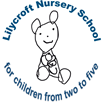 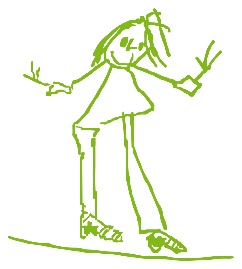 St Edmund’s and Lilycroft Nursery Schools’ Inclusion PolicyContents:Statement of intentLegal framework Roles and responsibilitiesAims and objectivesPlanning and teachingChildren with SENDMonitoring and review Statement of intent St Edmund’s and Lilycroft Nursery Schools value the individuality of all children; we are an equitable community committed to giving children and families equal opportunities to achieve the highest standard of education and have access to the full curriculum. We intend to provide education that meets the specific needs of all individuals and groups of children, with the aim to eliminate discrimination. The ultimate purpose of inclusion is to enable children to flourish in adult life. Good early years practice promotes inclusion through:Developing sense of belongingCelebrating differencesHaving high expectationsClose partnership with parents and the wider communityWelcoming and inclusive ethos Attentive and responsive adults It is also promoted through:Positive and respectful relationshipsClear routines which encourage independence Stories, songs and rhymesAccess to a wide range of motivating and challenging experiencesRich indoor and outdoor provisionExploring the local and wider communityLegal frameworkThis policy has due regard to legislation and statutory guidance, including, but not limited to, the following: Equality Act 2010Education Act 1996Children and Families Act 2014‘Special educational needs and disability code of practice: 0 to 25 years’ 2015This policy will be implemented in conjunction with the following other school policies:Equality PolicySelf-Regulation and Behaviour PolicySEND PolicyCurriculum DocumentsRoles and responsibilitiesThe Governing Body will ensure that inclusion provision is of a high standard, and will evaluate the effectiveness of the provision and Inclusion Policy on a regular basis through visits to the schools, learning walks, reports  and conversations with SENDCO. The Headteacher will ensure that the management of inclusion remains consistent and effective and is reported upon to the Governing Body throughout the year.Teaching staff will regularly evaluate children’s progress and liaise with the Special Educational Needs and Disabilities Coordinator (SENDCO) Parents will be encouraged and supported to work in partnership with the school to support the progress of their child, maintaining strong communication with the school and supporting their child at home to assist in development.Early Years Support Workers who support the inclusion of children will be regularly monitored to ensure they fulfil their duties. Aims and objectivesSt Edmund’s and Lilycroft Nursery Schools aim to be inclusive schools. We actively seek to increase the level and quality of inclusion within our schools, while protecting and improving specialist provision for those who need it.Taking into account children’s experiences and needs, we form strong partnerships with parents, the LA and external agencies, such as health and social care services, and offer a broad and balanced curriculum to ensure that all children have every opportunity to achieve the highest standard of education.St Edmund’s and Lilycroft Nursery Schools have a zero-tolerance approach towards prejudicial attitudes and discriminative behaviour, and the schools will do everything we possibly can to ensure members of the school community are not discriminated against. We believe that educational inclusion is sometimes about more than treating everyone equally. We understand that offering varying levels of support depending upon need is often what is required to achieve greater fairness and opportunity for all. We aim to provide equity for all learners, including parents, whatever their age, gender, ethnicity, impairment, attainment and background. 3.4  We pay particular attention to the provision for and the achievement of different groups of learners:  Girls and boys, men and women  Minority ethnic and faith groups, travellers, asylum seekers and refugees  Learners who are ‘New to English’ and need support to learn English as their second language Learners with special educational needs  Learners who are disabled  Those who have a specific talent  Those who are Looked After by the Local Authority  Others such as those who are sick; those who are young carers; those who are in families under stress  Any learners who are at risk of disaffection and exclusion In addition to the above we are committed to the elimination of unfair discrimination on the grounds of the ‘protected characteristics’ as set out in the Equality Act 2010:  Religion, belief or lack of religion/belief  Sexual orientation  Being or becoming transgender  Being married or in a civil partnership  St Edmund’s and Lilycroft Nursery Schools will make every effort to meet the learning needs of all children. Planning and teachingTeaching staff will plan their approaches to teaching and learning so that all children are able to take part in lessons/activities. Staff will ensure these approaches meet the specific needs of individuals and groups, providing opportunities for all children to achieve. Teachers will ensure that all Early Years Practitioners / Support Workers have access to relevant planning so they can support children appropriately.Specific action will be taken to respond to children’s diverse needs by:Developing positive relationships with children.Ensuring they are motivated.Creating effective learning environments.Using appropriate assessment approaches, such as the Developmental Journal.Setting targets that are achievable and positive for individual children.Setting appropriate learning challenges.Providing other, or additional, curricular opportunities to meet the needs of individuals or groups of children.Lesson/activity plans will vary to meet the needs of individual children and groups. Provision for children who have a specific talent may include:Tasks which demand higher thinking skills.Access to advanced resources or materials that support the level of challenge.Fast-paced challenges that will motivate children.Creative learning tasks which encourage children to make judgements.The opportunity to take risks in a safe environment, learn from mistakes and work collaboratively.Authentic tasks with the opportunity for choice and personalisation.Provision for children New to English will include:Access to dual language stories, rhymes, posters and displays.Working collaboratively with other children, both new to English and those whose first language is English.Visual props and resourcesPromoting and celebrating diversity Planned learning opportunities, which reflect the backgrounds of children in the class.St Edmund’s and Lilycroft Nursery Schools understand that such learning experiences will benefit all children, not just those who are New to English. Teachers will use an inclusive model of provision that provides all children with the opportunity to participate in lessons/activities. Teachers will promote and model positive behaviour and interactions Children with SEND (see SEND Policy for more detail)St Edmund’s and Lilycroft Nursery Schools aim for the early identification of children with SEND through regular observations and the monitoring of learning and development. The SEND Local Offer summarises how St Edmund’s and Lilycroft Nursery Schools work within the local community, with local schools and agencies, to provide an inclusive offer to all children with SEND. We aim to ensure equal opportunity for all children with SEND. It is the teacher’s responsibility to inform the SENDCO of any concerns regarding an individual’s learning.Lesson/activity plans for children with SEND will be adapted to include:Adapted learning objectives and success criteria to meet their abilitiesAdapted print textsHands-on equipment, such as tactile equipment Multi-sensory learning opportunitiesAdditional adult supportAdditional visual/sound propsSt Edmund’s and Lilycroft Nursery Schools are committed to delivering an environment that provides children with full access to all areas of learning. Teachers will modify lessons/activities as appropriate; for example, children may be given additional resources to support access to certain activities. Teachers will ensure that children have the same opportunities to develop skills in practical aspects of the curriculum and that reasonable adjustments are made when needed. Teachers will take into account the learning pace of children with SEND.Alternatives may need to be provided where children are unable to operate certain tools or equipment.Children will be given the opportunity to take part in all educational visits and activities. If a child’s disability prevents them from accessing particular aspects of a visit or activity, the schools will do their best to make reasonable adjustments to ensure the child can participate as fully as possible. Monitoring and reviewSt Edmund’s and Lilycroft Nursery Schools SENDCO is Ermina Kesedzic. The SENDCO will ensure that meetings take place termly, to review the progress of children on the SEND register or children we have concerns about and to ensure compliance with the Inclusion and the SEND Policies.The SENDCO will review this policy annually, alongside the Headteacher and Governing Body, to ensure all relevant policies and practices are up-to-date and compliant with statutory requirements.Any changes to statutory guidance relating to inclusion and SEND may lead to changes in this policy.All staff will be notified of any changes made to this policy.Contact: Ermina Kesedzic – Assistant Head/SENDCO  ermina.kesedzic@stedmundsbradford.org.uk 